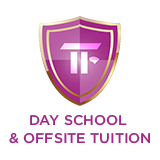 Covid-19 Effective Infection Protection and Control Measures (September 2020):System of controlsPrevention1) minimising contact with individuals who are unwell by ensuring that those who have coronavirus (COVID-19) symptoms, or who have someone in their household who does or have been advised by NHS Test and Trace to self-isolate, do not attend your setting2) cleaning hands more often than usual - wash hands thoroughly for 20 seconds with running water and soap and dry them thoroughly or use alcohol hand rub or sanitiser ensuring that all parts of the hands are covered3) ensuring good respiratory hygiene by promoting the ‘catch it, bin it, kill it’ approach4) cleaning frequently touched surfaces more often than usual using standard products, such as detergents and bleach; see the guidance COVID-19: cleaning in non-healthcare settings outside the home5) minimising contact and mixing by altering, as much as possible, the environment (such as layout) and timetables (such as allowing for sufficient changeover time to clean the area between different classes or groups of children and ensuring areas do not become overcrowded)6) where necessary, wear appropriate personal protective equipment (PPE)Numbers 1 to 4 must be in place in out-of-school settings, all the timeNumber 5 must be properly considered and providers must put in place measures that suit their particular circumstances.Number 6 applies in specific circumstances. See the section on personal protective equipment (PPE) for more information.Response to any infection7) engage with the NHS Test and Trace process8) manage confirmed cases of coronavirus (COVID-19) amongst the out-of-school settings community9) contain any outbreak by following local health protection team adviceNumbers 7 to 9 must be followed in every case where they are relevant.Where possible all spaces should also be well ventilated using natural ventilation (opening windows) or ventilation units.